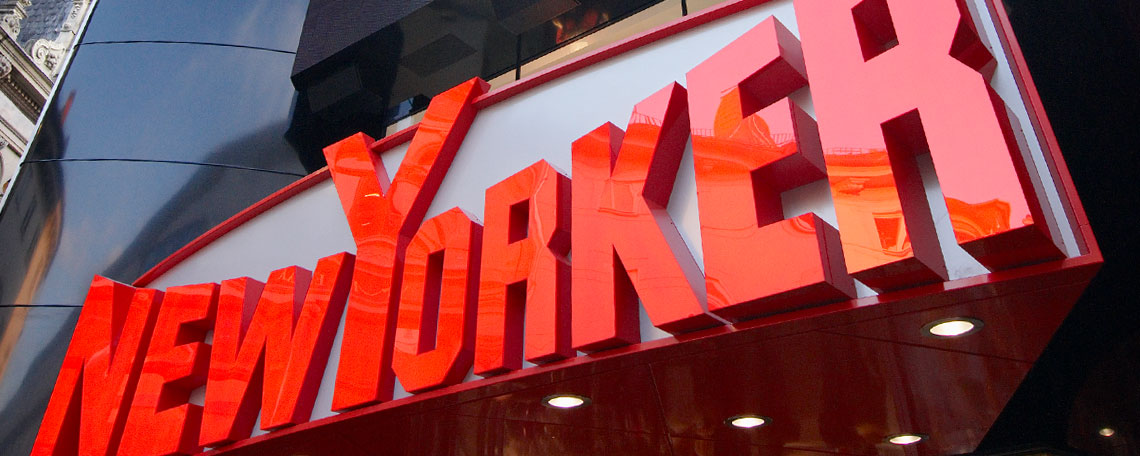 Wir suchen dich als:

FÜHRUNGSNACHWUCHS*DAS IST DER JOBKundenberatung und VerkaufWarenpflege und -präsentationKassier Tätigkeiten Unterstützung beim Auf- und Zusperren der Filiale, Organisation des TagesablaufesErster Umgang mit betrieblichen KennzahlenUnterstützung beim Erstellung von PersonaleinsatzplänenFührung und Einarbeitung des TeamsDAS ÜBERZEUGT UNSAbgeschlossene Ausbildung (z. B. Lehre Einzelhandelskaufmann/-frau, Handelsschule o.Ä.)Erste Berufserfahrung im Einzelhandel von VorteilKunden- und ServiceorientierungPlanungs- und OrganisationstalentMotivations- und BegeisterungsfähigkeitModeaffinität und Identifikation mit New YorkerDAS SPRICHT FÜR UNSSehr erfolgreiches, inhabergeführtes FamilienunternehmenFür diese Position erwartet dich ein kollektivvertragliches Gehalt von € 2.229,-- brutto monatlich (auf Basis Vollzeit), plus Zulagen, sowie Überzahlung je nach Qualifikation und ErfahrungAttraktives PrämiensystemRegelmäßige Teamevents30 % Personalrabatt auf unsere neueste FashionCorporate BenefitsViele Entwicklungsperspektiven und KarrierechancenUmfassende Einarbeitung und interne Schulungen Flexible Arbeitszeiten 
*Dein Geschlecht spielt für uns keine Rolle – Hauptsache, du passt zu uns! Aus Gründen der leichteren Lesbarkeit verwenden wir bei personenbezogenen Begriffen im Text die männliche Form. Aber NEW YORKER ist offen für alle Menschen, die zu unserem Unternehmenserfolg beitragen möchten.HIER KANNST DU DICH BEWERBENNEW YORKER AUSTRIA KG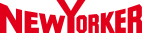 
www.newyorker.de/Jobs